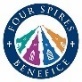 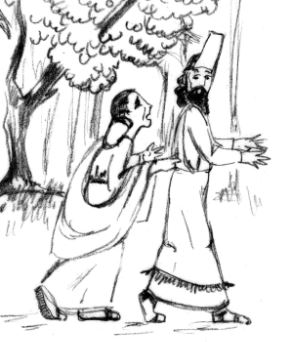 St Peter, Raunds ChurchwardensMike Turner   Tel. 623289, Andrea Haseldine   Tel. 624644Today 10.00am Holy Communion       This weekMonday      Tuesday      9:30am St Peters Academy Harvest Festival	Wednesday Church opens to visitors 10am until 12 noon       Thursday     2pm Park Infants Harvest FestivalFriday         1pm Culture & Ethics Club Manor SchoolSaturday      Next Sunday 10.00am All Age ServiceAll Hallows, Hargrave Churchwardens Savitri Pollard   Tel. 626960, Helen Parry   Tel. 622959Today: 6pm Praise & CommunionThis Week  Monday         Tuesday        7.30pm Home group at Xanadu/7pmYouth MeetWednesday   Thursday       Friday             Saturday Next Sunday  10am All Age ServiceNativity of blessed virgin Mary, Ringstead Churchwardens Cliff Harris   Tel. 625126, Rosemarie Coles   Tel. 624262  Today:    10am Morning Worship  This week   Monday	9:05am Collective Worship in church  Tuesday        	  Wednesday      Thursday       9:05am Collective Worship in school   Friday             Saturday                              Next Sunday 10.00am Holy Communion St Laurence, Stanwick  Churchwardens                                            Lisa Adair   Tel. 778967, Sam Chambers   Tel. 623855 Today: 9:30am All Age Service           This Week Monday       Tuesday        4.00pm to 5.30pm Bell ringing practice                                       Wednesday   Thursday     	                                                     Friday          Stanwick Youth group next meet on 11th November                              Saturday      12noon – 3pm Country Fayre Next Sunday 3pm All Age Communion